د. عمَّــار ياسين منصور
عِندمَا يَنفَصِمُ المُجتمَعُ!
لِمَنْ تَتَجمَّلِينَ هَيفاءُ؟
إنْ أَنْسَ فَلا أَنْسَ يوماً تجلَّى القُبحُ فيهِ وانتشى. واحتجبَ الحياءُ حياءً مِنْ فعلِنا وانتحى. أبيضُ فاقعٌ وأسودُ ناقعٌ تقاسما ساحةَ الإدراكِ، فاعترشَ البياضُ مَصعدَ فضيلةٍ وافترشَ السَّوادُ وحولَ ذميمةٍ.
هوَ الفُصامُ حلَّ ثقيلاً في ديارِنا، فامتقعَ وجهُ المنطقِ فينا وانتحبَ. فلا أوجعَ منكَ داءً، هذيانَ النَّفسِ! ولا أقبحَ مِنْ فعلكَ فينا، ولا أصعبَ. هذهِ صورةٌ مِنْ واقعِنا، وتلكَ أختٌ لها. تقاسمتا المكانَ وتنازعتا حضرةَ الزَّمانِ، فعمَّقَ الحسنُ قبحَ الضِّدِّ وأوجَعَ. ومزَّقَ الضَّوءُ سترَ اللَّيلِ البهيمِ وأقشعَ. فتآنفَ الفعلُ الجميلُ سموَّاً وارتفعَ، وغارَ القبيحُ في حمأةِ العارِ وانتقعَ.في رُكنهِ استوى شاخصاً نظرُهُ المدى، يُناظرُ أخوينِ لهُ تقدَّماهُ سَبْقاً في ميدانِ الشَّرفِ والعُلا. هُما الشَّهيدانِ، وهوَ جريحُ الوطن. كانَ عليٌّ في ساحاتِ الوغى مُقاتلاً غيرَ هيَّاب. اقتحمَ أتونَ الموتِ، لا يأبهُ بهولِ مآلٍ أمْ يغريهِ قصداً جزيلُ حساب. ناداهُ الوطنُ يألمُ، فأبى إلَّا أنْ يكونَ كُرمى عينيهِ الجواب. لمْ يقعدْهُ خلوُّ البيتِ مِنْ رجالٍ قضَوا، ولم يثنِهِ عنِ الفعلِ المَرومِ توسُّلُ أمِّهِ الثَّكلى. هوَ عزمَ على المضيِّ قدُماً لحْقاً بشقيقيه. فهُما على معارجِ الشَّرفِ والشَّهادةِ تقدَّماهُ، وهوَ على الأثرِ لا تضلُّ أبداً قدماهُ. أُصيبَ عليٌّ فأخطأتهُ الشَّهادةُ هذهِ المرَّة، لكنْ لمْ يُخطئْهُ الشَّرفُ الرَّفيعُ ولم تحرمْهُ
مَكرُمةً العُلا.وفي ركنِها اضَّطجعتْ هيفاءُ تُعاتبُ الزَّمانَ مَضَى بها سريعاً.. فمضَى. تُمني النَّفسَ بنضرةِ الشَّبابِ تعودُ إلى مُحيَّاها. تحلمُ بالدَّهشةِ والرَّغبةِ حينَ مَلقاها. هيَ سيِّدةٌ في منتصفِ العمرِ، أبتْ أنْ تُصالحَ الزَّمانَ فيُغنيها. فالتمستِ الجراحةَ، فعسى مبضعُ الجرَّاحِ على ما أحبَّتْ يُجلِّيها.كنتُ عاملاً على جراحِ عليٍّ في غرفةِ العمليَّاتِ الأولى. وفي الغرفةِ الثَّانيةِ، في الجوارِ المُباشر لنا تماماً، كان هناكَ مَنْ يعملُ على أحلامِ هيفاء. استنشقَ عليٌّ أبخرةَ المُخدِّرِ، وهيفاءُ حظيتْ بنصيبِها منهُ هيَ الأخرى. قنعَ عليٌّ بحظِّهِ مِنَ المُخدِّرِ فهجرَ الوعيَ والألمَ، وكذا فعلتْ هيفاءُ. ثمَّ مرَّ زمنٌ طويلٌ، والاثنانِ في غيبوبةٍ دوائيَّةٍ لزومَ العملِ الجراحيِّ ومقتضياتِه.تقاسما، عليٌّ وهيفاءُ، ما بقيَ في خزائننا منْ غازاتِ تخديرٍ وأدوية. فهذا زمانٌ عزَّ فيهِ المُخدِّرُ وقلَّ.
الحصارُ مُطبقٌ على البلادِ منذُ زمنٍ، والعوَزُ والقلَّةُ في كلِّ شيءٍ أضحى واقعاً مريراً. لا تجارةٌ ولا مُتاجرون، والكلُّ يغطُّ في كسادٍ مبين. حُرِّمَ علينا الزَّادُ كما الدَّواء. أصبحنا في حالةِ طوارئَ طبيَّةٍ طويلةِ الأمد. والحرصُ على ما تبقَّى مِنْ دواءٍ مُخدَّرٍ وجبَ ضرورةً كما وقراراً حكوميَّاً.ومع ذلكَ، أبتِ الجميلةُ إلَّا أنْ تقاسمَ عليَّاً المُخدِّرَ. الجرحى آلافٌ مؤلَّفةٌ. المشافي تضجُّ بعديدِهم الَّذي ما انفكَّ يتعاظمُ، وهيفاءُ تأبى إلَّا أنْ تصغيَ إلى نداءاتِ نفسِها المُنفصلةِ. الكلُّ في همِّ بقاءٍ
أمْ كرامةِ وجودٍ، والحسناءُ في شُغلٍ مُنصرفٍ تُصارعُ الزَّمانَ وفعلَه الشَّريرَ في بشرةِ وجهِها. حجزتْ لنفسِها سريراً مُزركشاً وطاولةَ عمليَّاتٍ، وآلافُ المصيبةِ ما لبثُوا على الوعدِ يُستمهَلون. امتلكتِ المالَ ومنطقَها الخاصَّ، فابتاعتْ لنفسِها أملاً زائفاً بشبابٍ لنْ يعودَ أبداً. اشترتْ لنفسِها، ومِنْ خاصِّ مالِها، الوهمَ وملامةَ الزَّمانِ ودَمدمةَ عُقَّالِه.هيَ الواقعةُ كما وصفتُها لكمْ على حرفٍ. لمْ أُعمِلْ فيهاً خيالاً أمْ زَبرجةً. عليٌّ جريحُ وطنٍ مِنْ لحمٍ ودمٍ، معلومُ النَّسبِ ومحلِّ الإقامة لمنْ أرادَ منكمُ التَّثبُّتَ. فدمُهُ الزَّكيُّ مازالَ نديَّاً يُخضِّبُ ترابَ الوطنِ كما الرَّدهاتِ المُوصلةَ إلى غرفةِ العمليَّات. وها هيَ أمُّهُ العجوزُ المُحتسبةُ حيَّةً ما تزال.
ما انقطعتْ تتسلَّقُ الدَّربَ الصَّاعدةَ إلى مقبرةِ القريةِ عندَ كلِّ صباحٍ. لا تغادرُ ضريحَ ولديها الشَّهيدينِ إلَّا قليلاً. تزرعُ حولَهما الرَّيحانَ، ترويهِ بدمعِ العينِ ونزفِ الرُّوح.وهيفاءُ كذلكَ، اسمٌ منسوبٌ لامرأةٍ حقيقيَّةٍ ذاتِ حضورٍ وبهاء. يشهدُ على مرورِها نفيسُ عطرِها يعبقُ في المكانِ لا يُبارحُ. عبثَ معها الزَّمانُ لطيفاً، فأرخى لها جلداً وحزَّ. لمْ تطبْ خاطراً بفعلِ الزَّمانِ، فأرادتْ قهرَهُ ومحوَ الفعلِ المشؤومِ والأثر. لجأتْ إلى جراحةِ التَّجميلِ في الزَّمنِ الصَّعبِ لمَّا ضاقَ السَّبيلُ وحاقَ بها وبنا جسيمُ خطر. ولحظِّها العاثرِ، حدثَ أنْ نازعتني المكانَ والزَّمانَ وأدويةَ التَّخدير. فمَقتَتْها نفسي، واحتقنَ بسوءِ فِعلتِها قلمي.. فغَلبَني.لا أَعيبُ عليكِ هَوسَ الجمالِ أمْ لوثةَ الشَّبابِ الدَّائمِ، هيفاءُ! فأنتِ على ما فُطرتْ عليهِ حوَّاءُ مِنْ حبِّ الغوايةِ أزَلاً. ولا أَعيبُ عليكِ خُلُقاً، أمْ سلوكاً شائناً لا غفرانَ بعدَه. كما إنِّي لا أَنسِبُ إليكِ موتَ الشُّعورٍ أم برودةَ المشاعرِ، فقدْ رأيتُكِ تألمينَ لعليٍّ يألمُ. اختلستِ النَّظرَ إليهِ كرَّتين. وألقيتِ
على العتباتِ دمعتينِ، ومنْ ثمَّ مضَيتِ. مضَيتِ طوعَ غريزةٍ، تُطاردينَ سراباً لا أراهُ أبداً يُطالُ.بكيتِهِ لمَّا رأيتِ فيهِ وطناً يُصلبُ كلَّ يومٍ مِنْ جديدٍ، يُفعلُ بهِ ذلكَ منذُ عَقدٍ أو يَزيد. وقد تكونينَ بكيتِهِ لمَّا رأيتِ فيهِ زوجاً حملَ البندقيَّةَ وعنْ كرامةِ هذهِ الأرضِ رحلَ يَذودُ. أمْ تُراكِ تذكَّرتِ أخاً لكِ ذهبَ يدفعُ الخطرَ في مكانٍ ما عندَ الحُدود. وَمَنْ يعلمُ؟ قد تكونينَ أنتِ ذاتُكِ أرملةَ شهيدٍ، أو أختَ شهيدٍ، أوِ الاثنين معاً. لكنَّكِ حتماً لستِ بأمِّ شهيدٍ، فحوَّاءُ الثَّكلى لا تنفصمُ أبداً عنْ ضنىً قضَى..
أمْ تُراكِ قدْ فعلتِها، هيفاءُ؟!بلْ أَعيبُ رجلاً ملَّ المُجادلةَ، وفي النِّهايةِ آثرَ السَّكينةَ وراحةَ البالِ فخضَعَ. وافقَ طوعاً أمْ كرهاً، لكنَّهُ في النِّهايةِ مِنْ جنى عرقهِ كثيرَ مالٍ دَفعَ. أَعيبُ أخاً ناظرَ، وافقَ أمْ خالفَ، لكنَّهُ عنِ المُبادرةِ أراهُ قدِ امتنعَ. أَعيبُ ابناً لكِ راشداً رأى الواقعةَ فهزَّ الرَّأسَ استنكاراً، لكنَّهُ مهانةَ الصَّمتِ اجترعَ. أَعيبُ رجلاً رأى بريقَ الذَّهبِ لمَّا رآك، فهلَّلَ. وغرَّرَ طويلاً وكثيراً، وبفرحٍ عارمٍ إليكِ هوَ استمعَ.أَعيبُ رجلاً أرادَ الشَّكلَ وتعامى عنِ الدَّور. أرادكِ شباباً دائماً، ومُلهماً لغريزتِه لا يشيبُ. أرادَ هيفاءَ فيكِ، أرادَ شيماءَ. أرادكِ غانيةً في سهرِ اللَّيالي، راقصةً على مفرشِ الشَّهوة. أرادكِ الصُّورةَ وعنِ المعنى أراهُ قدِ انشغلَ. أرادكِ لحينِ رغبةٍ، وبقيَّةَ العمرِ هوَ أهملَ. أرادَ منكِ الجسدَ شهوةً، والأمَّ معلِّمةَ الحياةِ عنْ غباءٍ وحُمقٍ منهُ هوَ أغفلَ.أَعيبُ رجلاً أرادَ الوقيعةَ بآخرَ، فكنتِ أنتِ الدَّريئةَ. أرادَ سلبَهُ مالَهُ، عرقَهُ، وخاصَّةً إرادتَهُ، فكنتِ أنتِ الوسيلةَ. أرادَهُ وقوداً لحربهِ وزيتاً لقناديلِ مجدِه، فابتدأ بقلبِكِ. أرادَهُ عسكراً في جيشه وخدماً في جنائنِ قصره، فتربَّصَ بغريزتِك. علمَ أنَّ معركتَهُ لنْ تكونَ رابحةً أبداً بدونكِ. فهوَ لم يصلْ
إلى عليٍّ بغيرِكِ سبيلاً صدِّقيني. اجتباكِ إليهِ بادئاً فلمَّا جَناكِ، إلى عليٍّ وأخويهِ هوَ قدْ وصلَ.كيفَ لا! وأنتِ الأمُّ والأختُ والابنةُ والصَّاحبةُ، أنتِ عالمُ آدمَ الأثير. أنتِ الحلمُ والحبُّ ومستودعُ الأسرار. أنتِ خزينُ الثَّقافةِ وموطنُ العقيدةِ، أنتِ الوطنُ. أنتِ الرَّحمُ والحضنُ، أنتِ الأصلُ
في وجودِنا نحنُ البشر. أنتِ المعلِّمُ الأوَّلُ والمؤسِّسُ والباني، أنتِ الدِّفءُ يردُّ عنَّا صقيعَ الأيَّامِ وغائلاتِ الدَّهر. فالعظيمُ لمْ يعدمْ يوماً عظيمةً ولمَّا تُقصِهِ عنْ حلوِ كَرْمِها حوَّاءُ، وكذا هو حالُ الوضيعِ تَمثُّلاً. ففي الذِّلَّةِ كما الرِّفعةِ، منكُنَّ القَصدُ ومنَّا الأفعالُ. فبصلاحِكِ يَصلحُ النَّاسُ نتيجةً، وبفسادِكِ تسوءُ جدَّاً الأحوالُ.لقدِ اجتمعَ كلُّ الرِّجالِ عليكِ، هيفاءُ! فكنتِ الهدفَ الجميلَ.. كنتِ الضَّحيَّةَ. حمامةً بيضاءَ، بل أنتِ أضلُّ سبيلاً. تنفصلينَ عنْ واقعٍ مريرٍ لا مثيلَ لقُبحِه. تَسلكينَ مَسلكاً وَعْراً لا لزومَ له. تُقحمينَ نفسَكِ في خطرٍ صحيٍّ لا أجدُ وإنِ اجتهدتُ تفسيراً له. تُقاسمينَ المضرورَ في النَّذرِ اليسيرِ ممَّا لا أملَ في ترميمِ خزينِه. تستدعينَ الألمَ الجسديَّ وكأنَّ بهِ أفولاً. تنشدينَ الحُسنَ والجمالَ، ولكنْ هيهاتَ لمنْ تتبرَّجينَ هيفاءُ؟ هل بقيَ مَنْ يُناظر؟  فالرَّجلُ الَّذي تنتظرينَ في ساحاتِ الوغى هوَ قدْ قضَى، وما تبقَّى لحصادِكِ همُ الأشباهُ.المَسكينةُ حوَّاءُ! جعلوكِ النَّتيجةَ وكانوا همُ الفعلَ. جعلوكِ الصُّورةَ، وكانوا همُ الرِّيشةَ والألوانَ. جعلوا منكِ اللَّامعنى، وكانوا هُم صُنَّاعَه. حلمُوا بطروادةَ فتحاً ونَهباً، فكنتِ أنتِ المِفتاحَ. أرادُوا قهرَ الآلهةِ، فكنتِ أنتِ التُّفاحَ. أرادُوها فوضى عارمةً وناراً، فكنتِ لها وقوداً وهواءَ. أرادُوها جنَّةً على مقاسِ جُنونِهم، فكنتِ فيها الأضلَّ حمامةً بيضاءَ. حتَّى أنا لمَّا رميتُهم جعلتُ منكِ بندقيَّةً.
فهمْ جعلوكِ المتراسَ، وتلطَّوا خلفَه تقيَّةً.هوَ كذلكَ فعلُ الكلماتِ الغاضبةِ، يَصطادُ رذاذُها باكراً القريبَ الأقربَ. فيكونُ البعيدُ الأبعدُ صَيْدَ المَعانيَ المَغازي. مع ذلكَ أعترفُ حوَّاءُ، فأنا وإيَّاهُم في فعلِ الخطيئةِ أضحينا سَواء. بلاءٌ فعلُ أيدينا بَلاءُ، فقُبحاً لهُ مِنْ عظيمِ ابتلاء. فالطَّميُ قدْ طغى، وعزَّ على شاربِهِ العَزاء. فهلْ مِنْ مُحتسبٍ يتصدَّى؟ فيكونُ الجوابُ للخطبِ العظيمِ دَواء.......................................................................................................................في سياقاتٍ أخرى، أنصحُ بقراءةِ المقالاتِ التَّاليَّة:1/10/2020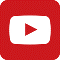 تصنيعُ إبهام اليد باستخدام الإصبع الثَّانيةِ للقدم 
Thumb Reconstruction Using Microvascular Second Toe to Thumb Transferأذيَّاتُ العصبونِ المُحرِّكِ العلويِّ، الفيزيولوجيا المرضيَّةُ للأعراضِ والعلاماتِ السَّريريَّةِ
Upper Motor Neuron Injuries, Pathophysiology of Symptomatologyفي الأذيَّاتِ الرَّضِّيَّةِ للنُّخاعِ الشَّوكيِّ، خبايا الكيسِ السُّحائيِّ.. كثيرُها طيِّعٌ وقليلُها عصيٌّ على الإصلاحِ الجراحيِّ Surgical Treatments of Traumatic Injuries of the Spineمقاربةُ العصبِ الوركيِّ جراحيَّاً في النَّاحيةِ الإليويَّة..  المدخلُ عبرَ أليافِ العضلةِ الإليويَّةِ العظمى مقابلَ المدخلِ التَّقليديِّ Trans- Gluteal Approach of Sciatic Nerve vs. The Traditional Approachesالنقل العصبيّ، بين مفهوم قاصر وجديد حاضر
The Neural Conduction.. Personal View vs. International Viewفي النقل العصبي، موجاتُ الضَّغطِ العاملة Action Pressure Wavesفي النقل العصبي، كموناتُ العمل Action Potentialsوظيفةُ كموناتِ العمل والتيَّاراتِ الكهربائيَّةِ العاملةفي النقل العصبي، التيَّاراتُ الكهربائية العاملة Action Electrical Currents الأطوارُ الثَّلاثةُ للنقل العصبيِّالمستقبلات الحسيّة، عبقريّة الخلق وجمال المخلوقالنقل في المشابك العصبيّة The Neural Conduction in the Synapsesعقدة رانفييه، ضابطة الإيقاع The Node of Ranvier, The Equalizerوظائفُ عقدةِ رانفيه The Functions of Node of Ranvierوظائفُ عقدةِ رانفيه، الوظيفةُ الأولى في ضبطِ معايير الموجةِ العاملةِوظائفُ عقدةِ رانفيه، الوظيفةُ الثَّانية في ضبطِ مسار الموجةِ العاملةِوظائفُ عقدةِ رانفيه، الوظيفةُ الثَّالثةُ في توليدِ كموناتِ العملفي فقه الأعصاب، الألم أولاً The Pain is Firstفي فقه الأعصاب، الشكل.. الضرورة The Philosophy of Formتخطيط الأعصاب الكهربائي، بين الحقيقي والموهومالصدمة النخاعيّة (مفهوم جديد) The Spinal Shock (Innovated Conception)أذيّات النخاع الشوكيّ، الأعراض والعلامات السريريّة، بحثٌ في آليات الحدوث The Spinal Injury, The Symptomatologyالرّمع Clonusاشتدادُ المنعكس الشوكي Hyperactive Hyperreflexiaاتِّساعُ باحةِ المنعكس الشوكي الاشتدادي Extended Reflex Sectorالاستجابة ثنائية الجانب للمنعكس الشوكي الاشتدادي Bilateral Responsesالاستجابةُ الحركيَّةُ العديدة للمنعكس الشوكي Multiple Motor Responsesالتنكّس الفاليري، يهاجم المحاور العصبيّة الحركيّة للعصب المحيطي.. ويعفّ عن محاوره الحسّيّة
Wallerian Degeneration, Attacks the Motor Axons of Injured Nerve and Conserves its Sensory Axonsالتَّنكُّسُ الفاليري، رؤيةٌ جديدةٌ Wallerian Degeneration (Innovated View)التَّجدُّدُ العصبيُّ، رؤيةٌ جديدةٌ Neural Regeneration (Innovated View)المنعكساتُ الشوكيَّةُ، المفاهيمُ القديمة Spinal Reflexes, Ancient Conceptionsالمنعكساتُ الشَّوكيَّةُ، تحديثُ المفاهيم Spinal Reflexes, Innovated Conceptionخُلقتِ المرأةُ من ضلع الرّجل، رائعةُ الإيحاء الفلسفيّ والمجازِ العلميّالمرأةُ تقرِّرُ جنسَ وليدها، والرّجل يدّعي!الرُّوحُ والنَّفسُ.. عَطيَّةُ خالقٍ وصَنيعةُ مخلوقٍخلقُ السَّماواتِ والأرضِ أكبرُ من خلقِ النَّاس.. في المرامي والدَلالاتتُفَّاحة آدم وضِلعُ آدمَ، وجهان لصورةِ الإنسان. حــــــــــوَّاءُ.. هذهسفينةُ نوح، طوق نجاة لا معراجَ خلاصالمصباح الكهربائي، بين التَّجريدِ والتَّنفيذ رحلة ألفِ عامهكذا تكلّم ابراهيمُ الخليل فقهُ الحضاراتِ، بين قوَّةِ الفكرِ وفكرِ القوَّةِالعِدَّةُ وعِلَّةُ الاختلاف بين مُطلَّقةٍ وأرملةٍ ذواتَي عفافتعدُّدُ الزَّوجاتِ وملكُ اليمين.. المنسوخُ الآجلُالثَّقبُ الأسودُ، وفرضيَّةُ النَّجمِ السَّاقطِجُسيمُ بار، مفتاحُ أحجيَّةِ الخلقِ صبيٌّ أم بنتٌ، الأمُّ تُقرِّرُ!القدمُ الهابطة، حالةٌ سريريَّةٌخلقُ حوَّاءَ من ضلعِ آدمَ، حقيقةٌ أم أسطورةٌ؟شللُ الضَّفيرةِ العضديَّةِ الولاديُّ Obstetrical Brachial Plexus Palsyالأذيَّاتُ الرَّضَّيَّةُ للأعصابِ المحيطيَّةِ (1) التَّشريحُ الوصفيُّ والوظيفيُّالأذيَّاتُ الرَّضَّيَّةُ للأعصابِ المحيطيَّةِ (2) تقييمُ الأذيَّةِ العصبيَّةِالأذيَّاتُ الرَّضَّيَّةُ للأعصابِ المحيطيَّةِ (3) التَّدبيرُ والإصلاحُ الجراحيُّالأذيَّاتُ الرَّضَّيَّةُ للأعصابِ المحيطيَّةِ (4) تصنيفُ الأذيَّةِ العصبيَّةِقوسُ العضلةِ الكابَّةِ المُدوَّرةِ Pronator Teres Muscle Arcadeشبيهُ رباطِ Struthers... Struthers- like Ligamentعمليَّاتُ النَّقلِ الوتريِّ في تدبير شللِ العصبِ الكعبريِّ Tendon Transfers for Radial Palsyمن يُقرِّرُ جنسَ الوليد (مُختصرٌ)ثالوثُ الذَّكاءِ.. زادُ مسافرٍ! الذَّكاءُ الفطريُّ، الإنسانيُّ، والاصطناعيُّ.. بحثٌ في الصِّفاتِ والمآلاتِالمعادلاتُ الصِّفريَّةُ.. الحداثةُ، مالها وما عليهامتلازمة العصب بين العظام الخلفي Posterior Interosseous Nerve Syndrome المُنعكسِ الشَّوكيُّ، فيزيولوجيا جديدةٌ Spinal Reflex, Innovated Physiology المُنعكسِ الشَّوكيُّ الاشتداديُّ، في الفيزيولوجيا المرضيَّة Hyperreflex, Innovated Pathophysiology المُنعكسِ الشَّوكيُّ الاشتداديُّ (1)، الفيزيولوجيا المرضيَّة لقوَّةِ المنعكس Hyperreflexia, Pathophysiology of Hyperactive Hyperreflex المُنعكسِ الشَّوكيُّ الاشتداديُّ (2)، الفيزيولوجيا المرضيَّة للاستجابةِ ثنائيَّةِ الجانبِ للمنعكس Hyperreflexia, Pathophysiology of Bilateral- Response Hyperreflexالمُنعكسُ الشَّوكيُّ الاشتداديُّ (3)، الفيزيولوجيا المرضيَّةُ لاتِّساعِ ساحةِ العمل Extended Hyperreflex, Pathophysiologyالمُنعكسُ الشَّوكيُّ الاشتداديُّ (4)، الفيزيولوجيا المرضيَّةُ للمنعكسِ عديدِ الإستجابةِ الحركيَّةِ Hyperreflexia, Pathophysiology of Multi-Response hyperreflexالرَّمع (1)، الفرضيَّةُ الأولى في الفيزيولوجيا المرضيَّةِالرَّمع (2)، الفرضيَّةُ الثَّانية في الفيزيولوجيا المرضيَّةِخلقُ آدمَ وخلقُ حوَّاءَ، ومن ضلعِه كانت حوَّاءُ Adam & Eve, Adam's Ribجسيمُ بار، الشَّاهدُ والبصيرةُ Barr Body, The Witnessجدليَّةُ المعنى واللَّامعنىالتَّدبيرُ الجراحيُّ لليدِ المخلبيَّة Surgical Treatment of Claw Hand (Brand Operation)الانقسامُ الخلويُّ المُتساوي الـ Mitosisالمادَّةُ الصِّبغيَّة، الصِّبغيُّ، الجسمُ الصِّبغيُّ الـ Chromatin, Chromatid, Chromosomeالمُتمِّماتُ الغذائيَّةُ الـ Nutritional Supplements، هل هي حقَّاً مفيدةٌ لأجسامنا؟الانقسام الخلويُّ المُنصِّف الـ Meiosisفيتامين د Vitamin D، ضمانةُ الشَّبابِ الدَّائمفيتامين ب6 Vitamin B6، قليلُهُ مفيدٌ.. وكثيرُهُ ضارٌّ جدَّاًوَالمهنةُ.. شهيدٌ، من قصصِ البطولةِ والفداءالثَّقبُ الأسودُ والنَّجمُ الَّذي هوىخلقُ السَّماواتِ والأرضِ، فرضيَّةُ الكونِ السَّديميِّ المُتَّصلِالجواري الكُنَّسُ الـ Circulating Sweepersعندما ينفصِمُ المجتمعُ.. لمن تتجمَّلين هيفاءُ؟التَّصنيعُ الذَّاتي لمفصلِ المرفقِ Elbow Auto- Arthroplastyالطُّوفانُ الأخيرُ، طوفانُ بلا سفينةِكَشْفُ المَستُورِ.. مَعَ الاسمِ تَكونُ البِدَايةُ، فتَكونُ الهَويَّةُ خَاتِمةَ الحِكايةِمُجتمعُ الإنسان! أهوَ اجتماعُ فطرة، أمِ اجتماعُ ضرورة، أم اِجتماعُ مصلحةٍ؟عظمُ الصَّخرةِ الهوائيُّ Pneumatic Petrousخلعٌ ولاديٌّ ثُنائيُّ الجانبِ للعصبِ الزَّنديِّ Congenital Bilateral Ulnar Nerve Dislocationحقيقتان لا تقبلُ بهُنَّ حوَّاءُإنتاجُ البُويضاتِ غيرِ المُلقَّحات الـ Oocytogenesisإنتاجُ النِّطافِ الـ Spermatogenesisأمُّ البنات، حقيقةٌ هيَ أمْ هيَ محضُ تُرَّهات؟!أمُّ البنين! حقيقةٌ لطالما ظَننتُها من هفواتِ الأوَّلينغّلّبةُ البنات، حوَّاءُ هذهِ تلِدُ كثيرَ بناتٍ وقليلَ بنينغَلَبَةُ البنين، حوَّاءُ هذهِ تلِدُ كثيرَ بنينَ وقليلَ بناتولا أنفي عنها العدلَ أحياناً! حوَّاءُ هذه يكافئُ عديدُ بنيها عديدَ بُنيَّاتِهاالمغنيزيوم بانٍ للعظامِ! يدعمُ وظيفةَ الكالسيوم، ولا يطيقُ مشاركتَهلآدمَ فعلُ التَّمكين، ولحوَّاءَ حفظُ التَّكوين!هَذَيانُ المفاهيم (1): هَذَيانُ الاقتصادالمغنيزيوم (2)، معلوماتٌ لا غنى عنهامُعالجةُ تناذرِ العضلةِ الكمثريَّةِ بحقنِ الكورتيزون (مقاربةٌ شخصيَّةٌ)
Piriformis Muscle Injection (Personal Approach)مُعالجةُ تناذرِ العضلةِ الكمثريَّةِ بحقنِ الكورتيزون (مقاربةٌ شخصيَّةٌ)( عرضٌ موسَّعٌ)
Piriformis Muscle Injection (Personal Approach)فيروسُ كورونا المُستجدُّ.. من بعدِ السُّلوكِ، عينُهُ على الصِّفاتِهَذَيانُ المفاهيم (2): هَذَيانُ اللَّيلِ والنَّهاركادَتِ المَرأةُ أنْ تَلِدَ أخاهَا، قولٌ صَحيحٌ لكنْ بنكهَةٍ عَربيَّةمتلازمةُ التَّعبِ المزمن Fibromyalgiaطفلُ الأنبوبِ، ليسَ أفضلَ المُمكنِالحُروبُ العبثيَّةُ.. عَذابٌ دائمٌ أمْ اِمتحانٌ مُستدامٌ؟العَقلُ القيَّاسُ وَالعَقلُ المُجرِّدُ.. في القِياسِ قصُورٌ، وَفي التَّجريدِ وصُولٌالذِّئبُ المُنفردُ، حينَ يُصبحُ التَّوحُّدُ مَفازةً لا محضَ قَرارٍ!علاجُ الإصبع القافزة الـ Trigger Finger بحقنِ الكورتيزون موضعيَّاًوحشُ فرانكنشتاين الجديدُ.. القديمُ نكبَ الأرضَ وما يزالُ، وأمَّا الجديدُ فمنكوبُهُ أنتَ أساساً أيُّها الإنسان!اليدُ المخلبيَّةُ، الإصلاحُ الجراحيُّ (عمليَّةُ براند) Claw Hand (Brand Operation)سعاةُ بريدٍ حقيقيُّون.. لا هواةُ ترحالٍ وهجرةٍ فيروسُ كورُونَا المُستَجِدُّ (كوفيد -19): منْ بَعدِ السُّلوكِ، عَينُهُ عَلى الصِّفاتِعلامة هوفمان Hoffman Signالأُسْطورَةُ الحَقِيقَةُ الهَرِمَةُ.. شمشونُ الحكايةُ، وسيزيفُ الإنسانُالتَّنكُّسُ الفاليري التَّالي للأذيَّةِ العصبيَّةِ، وعمليَّةُ التَّجدُّدِ العصبيِّالتَّصلُّبُ اللُّويحيُّ المُتعدِّدُ: العلاقةُ السَّببيَّةُ، بين التَّيَّارِ الغلفانيِّ والتَّصلُّبِ اللُّويحيِّ المُتعدِّد؟الورمُ الوعائيُّ في الكبدِ: الاستئصالُ الجراحيُّ الإسعافيُّ لورمٍ وعائيٍّ كبديٍّ عرطلٍ بسببِ نزفٍ داخلَ كتلةِ الورممُتلازمةُ العضلةِ الكابَّةِ المدوَّرة Pronator Teres Muscle Syndromeأذيَّاتُ ذيلِ الفرسِ الرَّضِّيَّةُ، مقاربةٌ جراحيَّةٌ جديدةٌ
Traumatic Injuries of Cauda Equina, New Surgical Approach الشَّللُ الرُّباعيُّ.. موجباتُ وأهدافُ العلاجِ الجراحيِّ.. التَّطوُّراتُ التَّاليةُ للجراحة- مقارنةٌ سريريَّةٌ وشعاعيَّةٌتضاعفُ اليدِ والزِّندِ Ulnar Dimelia or Mirror Handمُتلازمةُ نفقِ الرِّسغِ تنهي التزامَها بقطعٍ تامٍّ للعصبِ المتوسِّطورمُ شوان في العصبِ الظَّنبوبيِّ الـ Tibial Nerve Schwannomaورمُ شوان أمامَ العجُز    Presacral Schwannomaميلانوما جلديَّةٌ خبيثةٌ Malignant Melanomaضمورُ إليةِ اليدِ بالجهتين، غيابٌ خلقيٌّ معزولٌ ثنائيُّ الجانب Congenital Thenar Hypoplasiaمُتلازمةُ الرَّأسِ الطَّويلِ للعضلةِ ذاتِ الرَّأسين الفخذيَّةِ The Syndrome of the Long Head of Biceps Femorisمرضيَّاتُ الوترِ البعيدِ للعضلةِ ثنائيَّةِ الرُّؤوسِ العضديَّةِ Pathologies of Distal Tendon of Biceps Brachii Muscleحثلٌ ودِّيٌّ انعكاسيٌّ Algodystrophy Syndrome تميَّزَ بظهورِ حلقةٍ جلديَّةٍ خانقةٍ عندَ الحدودِ القريبةِ للوذمةِ الجلديَّةِتصنيعُ الفكِّ السُّفليِّ باستخدامِ الشَّريحةِ الشَّظويَّةِ الحُرَّةMandible Reconstruction Using Free Fibula Flapانسدادُ الشَّريانِ الكعبريِّ الحادِّ غيرِ الرَّضِّيِّ (داءُ بيرغر)إصابةٌ سِلِّيَّةٌ معزولةٌ في العقدِ اللَّمفيَّةِ الإبطيَّةِ Isolated Axillary Tuberculous Lymphadenitisالشَّريحةُ الشَّظويَّةُ المُوعَّاةُ في تعويضِ الضَّياعاتِ العظميَّةِ المُختلطةِ بذاتِ العظمِ والنَّقيِّ 
Free Fibula Flap for Bone Lost Complicated with Recalcitrant Osteomyelitis الشَّريحةُ الحُرَّةُ جانبُ الكتفِ في تعويضِ ضَياعٍ جلديٍّ هامٍّ في السَّاعدِالأذيَّاتُ الرَّضيَّةُ للضَّفيرةِ العضديَّةِ Injuries of Brachial Plexus أذيَّةُ أوتارِ الكفَّةِ المُدوِّرةِ Rotator Cuff Injuryكيسةُ القناةِ الجامعةِ Choledochal Cystآفاتُ الثَّدي ما حولَ سنِّ اليأسِ.. نحوَ مُقاربةٍ أكثرَ حزماً Peri- Menopause Breast Problemsتقييمُ آفاتِ الثَّدي الشَّائعةِ Evaluation of Breast Problemsآفاتُ الثَّدي ما حولَ سنِّ اليأسِ.. نحوَ مُقاربةٍ أكثرَ حسماً Peri- Menopause Breast Problemsتدبيرُ آلامِ الكتفِ: الحقنُ تحتَ الأخرمِ Subacromial Injectionمجمعُ البحرينِ.. برزخٌ ما بينَ حَياتينما بعدَ الموتِ.. وما قبلَ النَّارِ الكُبرَى أمْ رَوضَاتِ الجِنَانِ؟تدبيرُ التهابِ اللُّفافةِ الأخمصيَّةِ المُزمنِ بحقنُ الكورتيزون Plantar Fasciitis, Cortisone Injectionحقن الكيسةِ المصليَّةِ الصَّدريَّةِ- لوحِ الكتفِ بالكورتيزون 
Scapulo-Thoracic Bursitis, Cortisone Injectionفيتامين ب 12.. مُختصرٌ مُفيدٌ Vitamin B12الورمُ العظميُّ العظمانيُّ (العظمومُ العظمانيُّ) Osteoid Osteoma(1) قصرُ أمشاطِ اليدِ: Brachymetacarpia قصرٌ ثنائيُّ الجانبِ ومتناظرٌ للأصابعِ الثلاثةِ الزِّنديَّةِ(2) قصرُ أمشاطِ اليدِ: Brachymetacarpia قصرٌ ثنائيُّ الجانبِ ومتناظرٌ للأصابعِ الثلاثةِ الزِّنديَّةِالكتفُ المُتجمِّدة، حقنُ الكورتيزون داخلَ مفصلِ الكتف Frozen Shoulder, Intraarticular Cortisone Injectionمرفق التنس، حقن الكورتيزون Tennis Elbow, Cortisone injectionألمُ المفصلِ العجزيِّ الحرقفيّ: حقنُ الكورتيزون Sacro-Iliac Joint Pain, Cortisone Injectionاستئصالُ الكيسةِ المعصميَّةِ، السَّهلُ المُمتَنِعِ Ganglion Cyst Removal (Ganglionectomy)قوسُ العضلةِ قابضة الأصابع السّطحيّة (FDS Arc) التَّشريحُ الجراحيُّ للعصبِ المُتوسِّطِ في السَّاعدِ Median Nerve Surgical Anatomyما قولُ العلمِ في اختلافِ العدَّةِ ما بينَ المُطلَّقةِ والأرملة؟عمليَّةُ النَّقلِ الوتريِّ لاستعادةِ حركةِ الكتفِ Tendon Transfer to Restore Shoulder Movementبفضلكِ آدمُ! استمرَّ هذا الإنسانُ.. تمكَّنَ.. تكيَّفَ.. وكانَ عروقاً متباينةًالمِبيضانِ في رِكنٍ مَكينٍ.. والخِصيتانِ في كِيسٍ مَهينٍ
بحثٌ في الأسبابِ.. بحثٌ في وظيفةِ الشَّكلِتدبيرُ آلامِ الرَّقبةِ (1) استعادةُ الانحناءِ الرَّقبيِّ الطَّبيعيِّ (القعسُ الرَّقبيُّ) Neck Pain Treatment
Restoring Cervical Lordosisنقلُ قِطعةٍ منَ العضلةِ الرَّشيقةِ لاستعادةِ الابتسامةِ بعدَ شلل الوجهِ Segmental Gracilis Muscle Transfer for Smileأذيَّةُ الأعصابِ المحيطيَّةِ: معلوماتٌ لا غنى عنها لكلِّ العاملينَ عليها peripheral nerves injurieتدرُّنُ الفقراتِ.. خراجُ بوت Spine TB.. Pott's Diseaseالأطوارُ الثَّلاثةُ للنَّقلِ العصبيِّ.. رؤيةٌ جديدةٌأرجوزةُ الأزَلِقالَ الإمامُ.. كمْ هوَ جميلٌ فيكمُ الصَّمتُ يا بشرُصِناعةُ اللَّاوَعِيأَزمةُ مُثقَّفٍ.. أَضاعَ الهويَّةَ تحتَ مَركومٍ من مَقروءٍ ومَسموعٍ